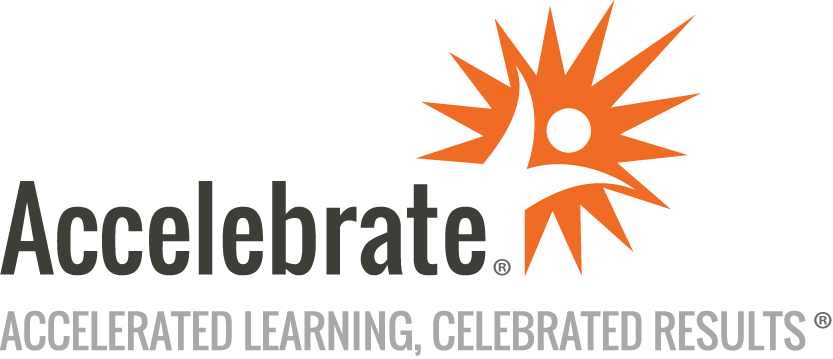 Automation Anywhere Robotic Interface (AARI)Course Number: RPA-132
Duration: 2 daysOverviewThis Automation Anywhere Robotic Interface (AARI) RPA training course teaches students how to build AARI functioning bots and develop an easy single-screen view for running these bots. Attendees learn how to build web- and application-based interactive forms that input and output information and data to/from bots live while these bots are processing. In addition, participants learn how to build, tailor, and customize forms and how to integrate them into their RPA bots.PrerequisitesPrior exposure to Automation Anywhere is beneficial.MaterialsAll Automation Anywhere RPA training attendees receive comprehensive courseware.Software Needed on Each Student PCThe class is conducted in a remote lab environment that Accelebrate provides.A desktop or laptop is needed (no tablets).Students make an RDP connection to an externally hosted machine (this can be tested before the training).ZoomAn email with detailed instructions to check your connection is sent in advance.ObjectivesOutput information and data to/from bots live while they are processingBuild, tailor, and customize formsIntegrate forms with RPA botsBuild AARI functioning botsCreate application-based AARIWork with mobile app AARIExplore how bots can be executed from common enterprise applications such as Salesforce and Google WorkspaceOutlineDataIntroduction to AARIFurther Enablement of BotsHow AARI WorksFeatures and BenefitsWeb-based AARIDesktop-based AARIApplication-based AARIIntegrating AARI into Bot CodeMobile AARI